BangladeshBangladeshBangladeshBangladeshNovember 2030November 2030November 2030November 2030MondayTuesdayWednesdayThursdayFridaySaturdaySunday123456789101112131415161718192021222324Armed Forces Day252627282930NOTES: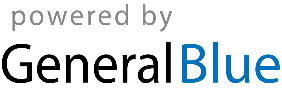 